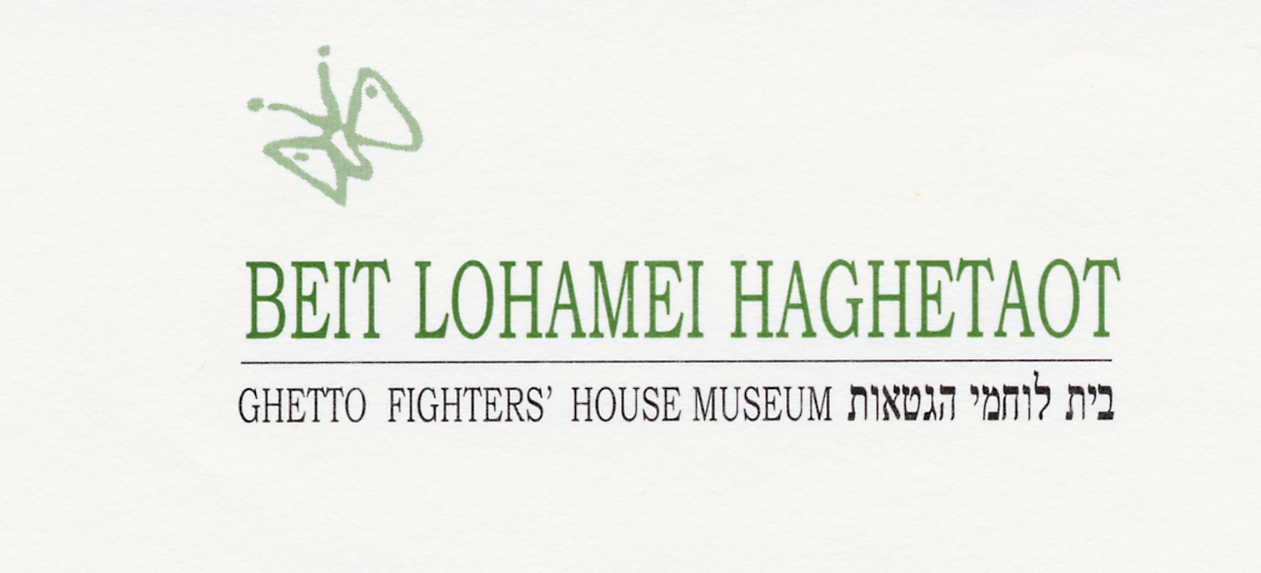 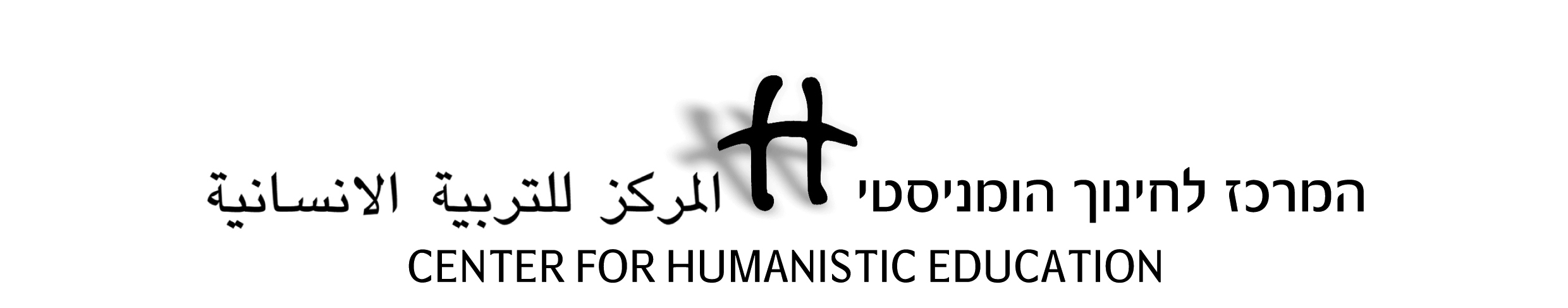 Holocaust Education for Democratic ValuesCHE-Erinnern.at Seminar at Ghetto Fighters House, July 2016  Day 1, 17/7:  Introducing Ghetto Fighters House Museum Day 2, 18/7: Holocaust Education and Democratic ValuesDay 3, 19/7: Jewish-Arab Dialogue at CHETimeSubject and Activity DescriptionGoalsComments9.00-9.30Seminar opening, introductionAt the Center9.30-12.00Lochamei Hagetaot (the Ghetto Fighters): The story of the kibbutz and the museum.With: Tali Shner, a scholar, pedagogue, daughter of Kibbbutz founders. Acquaintance with the place and its unique story. a guided tour through the kibbutz, concluding in the Witness Hall at the museum.12.00-13.00Lunch13.00-15.00Educational work at the museum - pedagogical and practical problems and solutions. Acquaintance with issues of museum-based pedagogy Discussion combined with demonstrations on the museum floor15.00-17.00Personal museum timeEquipped with personal audioguides and assisted by the staff, an opportunity to visit the museum.Educational kits will be on display in the library (sorry – only in English…)TimeSubject and Activity DescriptionGoalsComments8.30-10.00Materials of Memory: Acquaintance with the GFH ArchivePresentation and active researchYizkor Hall,study-room10.00-10.15Break10.15-12.001) Lessons of the Holocaust:A text-based activity on meanings and implications of the Holocaust for us today. 2) Presentation on CHEThe activity encourages a personal and social reflective discussion on the Holocaust.Description of the work of CHE and its particular features.12.00-13.00Lunch13.00-14.00"Brainland": A workshop about social discrimination A simulation dealing with the ethical premise of human equality, in association with the Nazi racial theory. 14.00-15.30Exclusion of those who are 'different'A workshop depicting the Nazi policy towards 'unwanted elements' in society. The social and political concept of Ingroup and Outgroup: do we identify it in our own society? How can we deal with it?Activity followed by reflective discussion15.30-16.00"Wasted Lives": genocide in the 20th centuryA short film and follow-up discussion on connecting Holocaust to other genocides16.00-16.30Day's closure discussionTimeSubject and Activity DescriptionGoalsComments8.30 –10.00Workshop: Majority-Minority RelationsExamination of various patterns of group-relations – from alienation to dialogue, connected to concrete contexts. Activity followed by reflective discussion10.00-10.15Break10.15 – 11.30Local Context: Historical and  sociopolitical background of Jewish-Arab dialogue at CHEDeepen understanding of the major issues dividing Jews and Arabs. Hands-on and informal confrontation with local past and present11.30-11.45Break11.45-12.30Presenting the Narrative-based DialogueExposure to the  particular approach to inter-group dialogue practiced at CHE12.30 –13.30Lunch 13.30 – 15.30CHE's educational operation: from theory to practiceFree discussion with CHE graduates about their experience and insights15.30-15.45Break15.45 – 17.00Conclusions.                       Farewell!!!1) Comments and recommendations for next seminars.2) What do I take with me from here? 